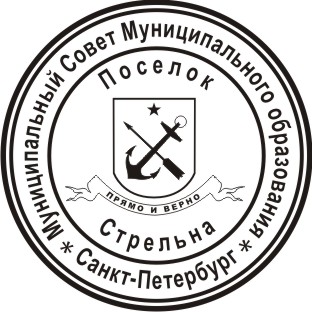 МУНИЦИПАЛЬНЫЙ СОВЕТ ВНУТРИГОРОДСКОГО МУНИЦИПАЛЬНОГО ОБРАЗОВАНИЯ ГОРОДА ФЕДЕРАЛЬНОГО ЗНАЧЕНИЯ САНКТ-ПЕТЕРБУРГА ПОСЕЛОК СТРЕЛЬНА VI СОЗЫВАРЕШЕНИЕот  24 мая 2022 года                                                                                                            № 18О прекращении полномочий Избирательной комиссии Муниципального образования поселок Стрельна     В соответствии с пунктом 9 статьи 9 Федерального закона от 14.03.2022 № 60-ФЗ 
«О внесении изменений в отдельные законодательные акты Российской Федерации», со статьями 20, 24, 29 Федерального закона от 12.06.2002 № 67-ФЗ «Об основных гарантиях избирательных прав и права на участие в референдуме граждан Российской Федерации», пунктом 8 статьи 14 Закона Санкт-Петербурга от 21.05.2014 № 303-46 «О выборах депутатов муниципальный советов внутригородских муниципальных образований Санкт-Петербурга», Уставом внутригородского муниципального образования города федерального значения Санкт-Петербурга поселок Стрельна,                                             МУНИЦИПАЛЬНЫЙ СОВЕТРЕШИЛ:1. Прекратить исполнение полномочий Избирательной комиссии Муниципального образования поселок Стрельна со сроком полномочий 2018-2023 г.г. с 24 мая 2022 года.2. Полномочия членов Избирательной комиссии Муниципального образования поселок Стрельна с правом решающего голоса со сроком полномочий 2019-2024 г.г. прекратить, освободив от обязанностей членов Избирательной комиссии муниципального образования поселок Стрельна с правом решающего голоса:2.1. Полякову Татьяну Николаевну;2.2. Борисову Лию Савватиевну;2.3. Трофимову Алевтину Витальевну;2.4. Панько Светлану Юрьевну;2.5. Савельева Антона Александровича;2.6. Степанова Николая Сергеевича;2.7. Ефименко Галину Павловну;2.8. Раевскую Яну Валерьевну.3. Опубликовать настоящее решение в официальным периодическим издании МО пос. Стрельна - газете «Вести Стрельны» и разместить на официальном сайте МО пос. Стрельна в информационно-телекоммуникационной сети «Интернет» в срок не позднее 27.05.2022 года. 4. Настоящее решение вступает в силу с момента принятия.5. Контроль за исполнением настоящего решения возложить на Главу Муниципального образования исполняющего полномочия председателя Муниципального Совета Беленкова Валерия Николаевича. Глава Муниципального образования,исполняющий полномочияпредседателя Муниципального Совета                                                               В.Н. Беленков